Faculty Senate Meeting held via MS Teams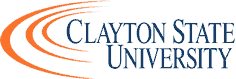 Oct-19-2020, Started at 11:01am ET.  Meeting minutes and attendance from MS Teams to be worked out.  There was a quorum present.Unanimous consent to approve agenda as proposed.  President’s Report – Attached in Files in MS Teams Additional discussion:COVID-19 update down to 7 active cases.  Continued diligence. Making contingency plans. DW – Suggest that everyone look at website to know protocols.  See Rodney Bird’s email 10/16 @10:52am.Commencement plans?  An announcement this week for expanded virtual commencement this fall.  Include those from last spring and summer.  Limitations with numbers of folks in facilities.  Potentially outdoors but weather could be problematic.  Provost’s Report – Attached in Files in MS TeamsRegent’s Advisory Committee for Academic Affairs met last week. Looking at spring schedule.  Need consistency.  Some face to face.  New academic program proposals will include salary data for graduates.Dean Roberts retiring 1/31.  There will be interim, apply by end of month.  Serve minimum one year. Dean Eichelberger retiring end of spring semester.  No questions for Dr. Demmitt.Standing Committee ReportsAPC – Smith Awards Guidelines were discussed.FAC – Nothing to report.SAC – Chris Kodani, request from CAPS to put in syllabi reference to health services., he’s asking Health Services for their input as well.  They will bring to the Senate in the near future.UCC- met Oct-09; we will vote on items at next meeting due to time.  Nothing critical.  Docs will be posted for access.  Deborah Gritzmacher raised issue as to whether she can be both senator and committee rep.  How many votes she get?  Chair rules only one vote.  Need bylaws to be reviewed.USGFC Update – Email from Brian Ringer – chair of board of USG University Faculty Council – Group in Sector, research, comprehensive, colleges, 2 years.  USGFC Discussion: any questions for BOR staff at October 23rd USGFC meeting – Fall Meeting is this Friday.Other DiscussionDiscussion was held about the forward-looking perspective for the Faculty Handbook/Bylaws review.  Policies must be consistent with Board policy.  Time to address change with flexibility including with online learning.Status of survey to deal with Handbook & Bylaws – no majority winner.  Will see.The Chair declared the meeting adjourned at 12:06pm.  November 2, 2020 is the next meeting.Minutes Recorded by Larry Menter, Secretary